29.10. – 12.11.2023./tylko do użytku wewnętrznego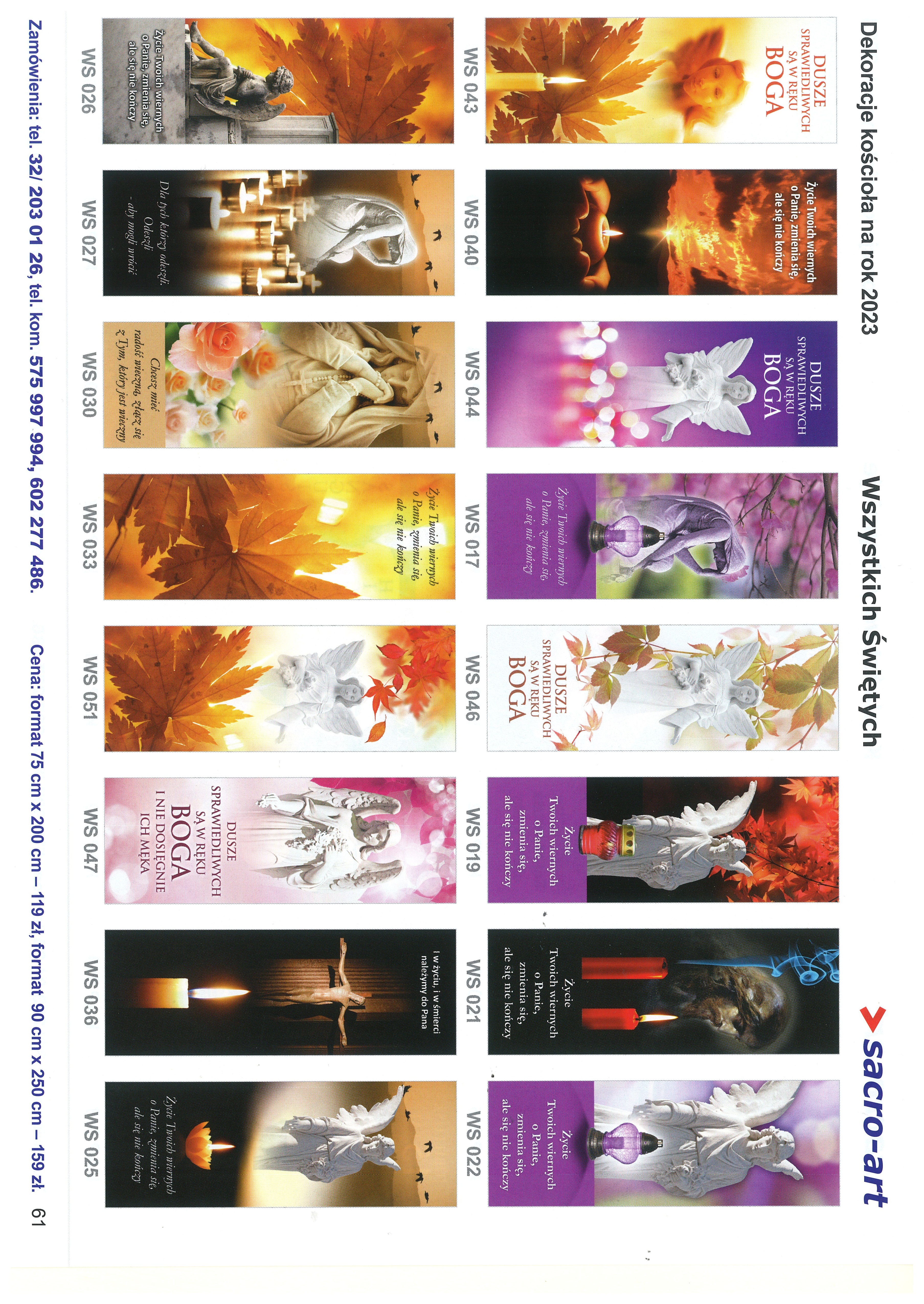 OGŁOSZENIA PARAFIALNE – 29.10. – 12.11.2023.*Serdeczne Bóg zapłać za Wasze modlitwy, prace i ofiary na rzecz
  naszej parafii i naszych kościołów.
*W niedzielę (29.10.) przedstawiciele Rady Parafialnej będą zbierać 
  ofiary na potrzeby kościoła w Niemysłowicach. Za składane ofiary 
  serdeczne Bóg zapłać.
* Po przejściu na czas zimowy, Msze św. wieczorne w Niemysłowicach, 
   w dni powszednie, będą się odbywać nadal o godz. 18.00, natomiast 
   Msze św. w Czyżowicach, w sobotę, będą się odbywały o godz. 17.00.

*W piątek, 3.11. odbędzie się Odwiedzanie chorych i starszych 
  parafian: Niemysłowice od. godz. 9.45; Czyżowice od godz. 10.30.          *Spotkanie z dziećmi przygotowującymi się do 1. Komunii św. 
  oraz z ich rodzicami: Niemysłowice – środa, 8 listopada, 
  g. 18.35 – po Mszy św. /w kościele/.*Spotkanie z kandydatami do Sakr. Bierzmowania
  (VI, VII i VIII kl. szk. podst.): 
  Niemysłowice – piątek, 10 listopada, godz. 18.00 
  /Msza św. szkolna i spotkanie/. 
  Czyżowice, niedziela, 12 listopada, (po Mszy św. – w zakrystii).
*Na ławkach oraz przy wyjściu z kościoła znajdują się kartki, na których  
  możemy zapisywać nazwiska i imiona naszych bliskich zmarłych, 
  za których będziemy się modlili w czasie Różańca za zmarłych 
  2 listopada, w Niemysłowicach i Czyżowicach. Wypominki można 
  składać po Mszach św. w zakrystii, podobnie jak w ubiegłym roku. *Odpusty za zmarłych: 1. Wierni, którzy od południa 1.11. i przez cały  
  dzień 2.11. nawiedzą kościół lub kaplicę publiczną, mogą dostąpić 
  odpustu zupełnego za zmarłych. Można go uzyskać tylko jeden raz 
  w ciągu dnia. Warunki: należy odmówić Ojcze nasz, Wierzę w Boga 
  i dowolną modlitwę w intencjach Ojca św.; być w stanie łaski  
  uświęcającej i przystąpić do Komunii św. 
  2. Wierni, którzy nawiedzą cmentarz i pomodlą się tam, mogą uzyskać 
  odpust za zmarłych. Odpust jest zupełny od 1 do 8 listopada, natomiast 
  w pozostałe dni roku jest cząstkowy.

*W niedzielę, 12 listopada, z inicjatywy Stowarzyszenia Pomoc Kościołowi 
  w Potrzebie, będziemy obchodzić „15 Dzień Solidarności z Kościołem 
  Prześladowanym”. W tym roku będzie to pomoc dla Kościoła 
  na Bliskim Wschodzie. Wyrazem naszego wsparcia będzie modlitwa 
  i zbiórka ofiar przed kościołem w tym dniu. 
  Za składane ofiary serdeczne Bóg zapłać. PARAFIA ŚW. ANNY W NIEMYSŁOWICACH     
 /FILIA W CZYŻOWICACH PW. NAJŚWIĘTSZEGO SERCA PANA JEZUSA/
e-mail: parafianiemyslowice@op.pl; www.niemyslowice.infotel.: 601-861-252PORZĄDEK NABOŻEŃSTW   29.10. – 12.11.2023.  PORZĄDEK NABOŻEŃSTW   29.10. – 12.11.2023.  PORZĄDEK NABOŻEŃSTW   29.10. – 12.11.2023.  PORZĄDEK NABOŻEŃSTW   29.10. – 12.11.2023.   XXX NIEDZIELA ZWYKŁA, 29 październikaKIERMASZ – UROCZYSTOŚĆ ROCZNICY POŚWIĘCENIA KOŚCIOŁA W  NIEMYSŁOWICACH I CZYŻOWICACH XXX NIEDZIELA ZWYKŁA, 29 październikaKIERMASZ – UROCZYSTOŚĆ ROCZNICY POŚWIĘCENIA KOŚCIOŁA W  NIEMYSŁOWICACH I CZYŻOWICACH XXX NIEDZIELA ZWYKŁA, 29 październikaKIERMASZ – UROCZYSTOŚĆ ROCZNICY POŚWIĘCENIA KOŚCIOŁA W  NIEMYSŁOWICACH I CZYŻOWICACH XXX NIEDZIELA ZWYKŁA, 29 październikaKIERMASZ – UROCZYSTOŚĆ ROCZNICY POŚWIĘCENIA KOŚCIOŁA W  NIEMYSŁOWICACH I CZYŻOWICACH7.30Za + Marię i Michała Dendewicz oraz ich rodziców i dziadków.Za + Marię i Michała Dendewicz oraz ich rodziców i dziadków.Za + Marię i Michała Dendewicz oraz ich rodziców i dziadków.9.15W Czyżowicach: Za + Henryka Zawiślak w 5. r. śm.
                       O bł. Boże w rodzinie Zawiślak.
                       O bł. Boże dla Róży Różańcowej Alicji Zawiślak.                                                                         /Po Mszy św. Różaniec/ W Czyżowicach: Za + Henryka Zawiślak w 5. r. śm.
                       O bł. Boże w rodzinie Zawiślak.
                       O bł. Boże dla Róży Różańcowej Alicji Zawiślak.                                                                         /Po Mszy św. Różaniec/ W Czyżowicach: Za + Henryka Zawiślak w 5. r. śm.
                       O bł. Boże w rodzinie Zawiślak.
                       O bł. Boże dla Róży Różańcowej Alicji Zawiślak.                                                                         /Po Mszy św. Różaniec/ 11.00O zdrowie i bł. Boże dla Róży Różańcowej Anny Niedźwieckiej.
O zdrowie i bł. Boże dla Emilii Augustin z okazji 75. r. urodzin.                                                                       /Po Mszy św. Różaniec/O zdrowie i bł. Boże dla Róży Różańcowej Anny Niedźwieckiej.
O zdrowie i bł. Boże dla Emilii Augustin z okazji 75. r. urodzin.                                                                       /Po Mszy św. Różaniec/O zdrowie i bł. Boże dla Róży Różańcowej Anny Niedźwieckiej.
O zdrowie i bł. Boże dla Emilii Augustin z okazji 75. r. urodzin.                                                                       /Po Mszy św. Różaniec/Poniedziałek, 30 październikaPoniedziałek, 30 październikaPoniedziałek, 30 październikaPoniedziałek, 30 października18.0018.0018.00Za + Weronikę i Stanisława Małek.        /Po Mszy św. Różaniec/Środa, 1 listopada - UROCZYSTOŚĆ WSZYSTKICH ŚWIĘTYCHŚroda, 1 listopada - UROCZYSTOŚĆ WSZYSTKICH ŚWIĘTYCHŚroda, 1 listopada - UROCZYSTOŚĆ WSZYSTKICH ŚWIĘTYCHŚroda, 1 listopada - UROCZYSTOŚĆ WSZYSTKICH ŚWIĘTYCH7.307.307.30Za ++ z rodziny Lisowskich, Sobkowicz, Koryzna, Grzegockich, Maślanka, Zielińskich i Kamińskich.9.309.309.30W Czyżowicach:
Za ++ z rodziny Szymoniak, Ordyniec, Napieraj i Karnickich.
Za ++ rodziców Anielę i Mikołaja Licznar.11.0011.0011.00Za + Józefa Sokołowskiego w 2. r. śm.13.0013.0013.00Czyżowice:      Nabożeństwo za zmarłych - na cmentarzu.15.0015.0015.00Niemysłowice: Nabożeństwo za zmarłych - na cmentarzu.1 Czwartek, 2 listopada 
WSPOMNIENIE WSZYSTKICH WIERNYCH ZMARŁYCH1 Czwartek, 2 listopada 
WSPOMNIENIE WSZYSTKICH WIERNYCH ZMARŁYCH1 Czwartek, 2 listopada 
WSPOMNIENIE WSZYSTKICH WIERNYCH ZMARŁYCH1 Czwartek, 2 listopada 
WSPOMNIENIE WSZYSTKICH WIERNYCH ZMARŁYCH16.3016.3016.30W Czyżowicach: 
Za + Floriana Bezen i ++ rodziców z obu stron.         po Mszy św.: Różaniec za zmarłych z wypominkami.18.3018.3018.30Za ++ rodziców Teofilę i Stanisława Paralusz.         po Mszy św.: Różaniec za zmarłych z wypominkami.1 Piątek, 3 listopada1 Piątek, 3 listopada1 Piątek, 3 listopada1 Piątek, 3 listopada18.0018.0018.00Msza św. Szkolna:
Za + Marię i Michała Dendewicz, Stanisława, Marię, Jana 
i Bartłomieja Dendewicz, + Bronisławę i Daniela Muzyka, Andrzeja Sadowskiego oraz Helenę i Kazimierza Dancewicz.1 Sobota, 4 listopada 
 Wspomnienie św. Karola Boromeusza, biskupa1 Sobota, 4 listopada 
 Wspomnienie św. Karola Boromeusza, biskupa1 Sobota, 4 listopada 
 Wspomnienie św. Karola Boromeusza, biskupa1 Sobota, 4 listopada 
 Wspomnienie św. Karola Boromeusza, biskupa17.0017.0017.00W Czyżowicach: Za + Romana Wójcik, Helenę Zając i ++ rodziców z obu stron.XXXI NIEDZIELA ZWYKŁA, 5 listopada       kolekta na potrzeby diecezjiXXXI NIEDZIELA ZWYKŁA, 5 listopada       kolekta na potrzeby diecezjiXXXI NIEDZIELA ZWYKŁA, 5 listopada       kolekta na potrzeby diecezjiXXXI NIEDZIELA ZWYKŁA, 5 listopada       kolekta na potrzeby diecezji7.307.307.30 Za + Antoninę, Władysława, Mieczysława i Franciszka Borkowskich, Julię i Andrzeja Siergiej, Marię Parkitną 
oraz Stanisławę i Andrzeja Pęgiel.       9.309.309.30W Czyżowicach:
O zdrowie i bł. Boże dla Heleny Niedźwieckiej 
z okazji 85. r. urodzin oraz o opiekę Bożą nad dziećmi, 
wnukami i prawnukami.
O bł. Boże i zdrowie dla rodziców, Barbary i Waltera Dudek 
oraz Marioli Licznar oraz za + ojca Stanisława Licznar.
(ofiarowana przez Paulinę i Michała Licznar).
Za + Pawła Galik i ++ z rodziny.
Za + Zdzisławę, Józefa i Andrzeja Augustyn, ++ rodziców Ludwika i Marię Augustyn oraz + Stanisławę Danieliszyn.Za ++ rodziców Bronisławę i Marcina Błaszczyk, dziadków z obu stron, zięcia Piotra, ++ siostry i braci, i ++ z pokrewieństwa.Za + Mariana Kaczmarskiego w 30. dniu po śm.
                                                                        Wymiana Tajemnic Różańcowych11.00       11.00       11.00       Za + Marię Sokołowską w 8. r. śm. oraz + męża Jakuba.Za + Karolinę i Stanisława Piotrowskich oraz Bronisławę, Kajetana i Stanisława Łapiak.
Za + męża Tadeusza Świąder w r. śm. oraz jego ++ rodziców 
i dziadków.Za + Marię i Michała Brylińskich oraz + Barbarę Wyród.O zdrowie i bł. Boże dla Heleny i Adama z okazji 
40. r. Sakramentu Małżeństwa.      Wymiana Tajemnic RóżańcowychPoniedziałek, 6 listopada       Poniedziałek, 6 listopada       Poniedziałek, 6 listopada       Poniedziałek, 6 listopada       18.0018.0018.00Za + Marię Muszyńską w r. śm. i ++ rodziców z obu stron.Środa, 8 listopadaŚroda, 8 listopadaŚroda, 8 listopadaŚroda, 8 listopada18.0018.0018.00Za + Cecylię Suchecką w 30. dniu po śm.Czwartek, 9 listopada 
Święto Rocznicy Poświęcenia Bazyliki LaterańskiejCzwartek, 9 listopada 
Święto Rocznicy Poświęcenia Bazyliki LaterańskiejCzwartek, 9 listopada 
Święto Rocznicy Poświęcenia Bazyliki LaterańskiejCzwartek, 9 listopada 
Święto Rocznicy Poświęcenia Bazyliki Laterańskiej18.0018.0018.00Za ++ rodziców Rudolfa i Janinę Koryzna, siostrę Ludmiłę, 
brata Zbigniewa i ++ dziadków z obu stron.Piątek, 10 listopada 
Wspomnienia św. Leona Wielkiego, papieża i doktora Kośc.Piątek, 10 listopada 
Wspomnienia św. Leona Wielkiego, papieża i doktora Kośc.Piątek, 10 listopada 
Wspomnienia św. Leona Wielkiego, papieża i doktora Kośc.Piątek, 10 listopada 
Wspomnienia św. Leona Wielkiego, papieża i doktora Kośc.18.0018.0018.00Msza św. Szkolna: Za + Marię Tabaczkowską, męża Władysława i ++ dziadków Stanisławskich i Tabaczkowskich.Sobota, 11 listopada - NARODOWE ŚWIĘTO NIEPODLEGŁOŚCI                                       Wspom. św. Marcina z Tours, biskupaSobota, 11 listopada - NARODOWE ŚWIĘTO NIEPODLEGŁOŚCI                                       Wspom. św. Marcina z Tours, biskupaSobota, 11 listopada - NARODOWE ŚWIĘTO NIEPODLEGŁOŚCI                                       Wspom. św. Marcina z Tours, biskupaSobota, 11 listopada - NARODOWE ŚWIĘTO NIEPODLEGŁOŚCI                                       Wspom. św. Marcina z Tours, biskupa9.309.30W Czyżowicach: Za Ojczyznę.
Za ++ rodziców Józefa i Kazimierę Siekierskich, + Adama Siekierskiego w 1. r. śm., Anielę i Tadeusza Furman 
i ++ dziadków z obu stron.W Czyżowicach: Za Ojczyznę.
Za ++ rodziców Józefa i Kazimierę Siekierskich, + Adama Siekierskiego w 1. r. śm., Anielę i Tadeusza Furman 
i ++ dziadków z obu stron.11.0011.00Za Ojczyznę.Za ++ z Róży Różańcowej Haliny Kwaśnickiej.Za Ojczyznę.Za ++ z Róży Różańcowej Haliny Kwaśnickiej.XXXII NIEDZIELA ZWYKŁA, 12 listopadaXXXII NIEDZIELA ZWYKŁA, 12 listopadaXXXII NIEDZIELA ZWYKŁA, 12 listopadaXXXII NIEDZIELA ZWYKŁA, 12 listopada7.307.307.30Za + Józefa Lisowskiego w r. śm. oraz + Józefę, Władysława, Danutę, Mariusza i Marcina Lisowskich.9.309.309.30W Czyżowicach:
Za ++ rodziców Julię i Alojzego Galik oraz Jana, Józefa 
i Marię Galik.
Za + Helenę Herbowską w 3. r. śm., Leonię i Pawła Licznar 
oraz Katarzynę i Alojzego Herbowskich.11.0011.0011.00Za ++ z Róży Różańcowej Anny Niedźwieckiej.